THÔNG TIN BÁO CHÍNĂM DU LỊCH QUỐC GIA - ĐIỆN BIÊN 2024“Vinh quang Điện Biên Phủ - Trải nghiệm bất tận”Trong những năm qua, Năm Du lịch quốc gia đã được tổ chức thành công tại các tỉnh Lào Cai, Quảng Ninh, Ninh Bình, Quảng Nam, Bình Thuận.... Các hoạt động trong khuôn khổ Năm Du lịch quốc gia được triển khai trên quy mô toàn quốc, thể hiện sự liên kết, hợp tác giữa các địa phương trong phát triển du lịch. Thông qua việc tổ chức Năm Du lịch quốc gia, nhận thức của các cấp, các ngành, cộng đồng doanh nghiệp và của Nhân dân về vị trí, vai trò du lịch trong xã hội ngày càng được nâng cao; doanh thu từ hoạt động du lịch tăng nhanh, thu hút được nhiều nhà đầu tư chiến lược vào lĩnh vực du lịch. Để tăng cường liên kết, tạo động lực phát triển du lịch giữa tỉnh Điện Biên với các tỉnh Tây Bắc và các tỉnh, thành phố, sớm đưa du lịch trở thành ngành kinh tế mũi nhọn và góp phần nâng cao hình ảnh, vị thế, thương hiệu du lịch Việt Nam nói chung và tỉnh Điện Biên nói riêng trong những năm tiếp theo, Bộ Văn hóa, Thể thao và Du lịch quyết định lựa chọn tỉnh Điện Biên là địa phương đăng cai tổ chức Năm Du lịch quốc gia 2024, có chủ đề “Vinh quang Điện Biên Phủ - Trải nghiệm bất tận”.Tỉnh Điện Biên là vùng đất biên cương, nằm ở phía Tây Bắc Việt Nam, với diện tích tự nhiên 9.562,9 km2, có đường biên giới dài 455,572 km, tiếp giáp với nước CHND Trung Hoa và nước CHDCND Lào. Tỉnh Điện Biên hiện có 33 di tích lịch sử được xếp hạng, trong đó 01 Di tích lịch sử quốc gia đặc biệt Chiến trường Điện Biên Phủ, 14 di tích cấp quốc gia, 18 di tích cấp tỉnh; 18 di sản văn hóa phi vật thể quốc gia, trong đó Nghệ thuật Xòe Thái và Thực hành Then của người Tày, Nùng, Thái được UNESCO ghi danh là di sản văn hóa phi vật thể đại diện của nhân loại. Điện Biên còn là vùng đất được thiên nhiên ưu đãi, người dân thân thiện, hiếu khách, bản sắc văn hóa đa dạng. Hiện nay, Điện Biên là tỉnh duy nhất trong các tỉnh Tây Bắc có sân bay kết nối với Hà Nội và thành phố Hồ Chí Minh vừa được nâng cấp, mở rộng thành sân bay lớn, đủ điều kiện cho máy bay A320, A321 hoạt động, hệ thống giao thông đường bộ kết nối các tỉnh trong khu vực đang được quan tâm đầu tư, mở rộng... Đó là những yếu tố quan trọng để tỉnh Điện Biên xây dựng và phát triển nhanh, bền vững trong thời gian tới.Năm Du lịch quốc gia - Điện Biên 2024 là sự kiện văn hóa - kinh tế - xã hội tiêu biểu, có quy mô quốc gia và tầm quốc tế, gắn với kỷ niệm 70 năm Chiến thắng Điện Biên Phủ (07/5/1954 - 07/5/2024). Việc tổ chức Năm Du lịch quốc gia - Điện Biên 2024 được kỳ vọng là cú hích rất quan trọng giúp cho kinh tế - xã hội nói chung và du lịch tỉnh Điện Biên nói riêng khởi sắc, tạo điều kiện thu hút các nguồn lực trong đầu tư phát triển, xây dựng các sản phẩm mới, hấp dẫn, góp phần tạo động lực phát triển kinh tế - xã hội của tỉnh trong năm 2024 và những năm tiếp theo.Trong khuôn khổ Năm Du lịch quốc gia - Điện Biên 2024 sẽ diễn ra 169 chương trình, sự kiện hưởng ứng; trong đó có 13 chương trình, sự kiện quốc gia do Bộ Văn hóa, Thể thao và Du lịch, các Bộ, ban, ngành Trung ương chủ trì tổ chức; tỉnh Điện Biên chủ trì tổ chức 28 chương trình, sự kiện, hoạt động; 128 sự kiện, hoạt động hưởng ứng do 33 tỉnh, thành phố trực thuộc Trung ương tổ chức.Điểm nhấn của Năm Du lịch quốc gia - Điện Biên 2024 là Lễ Khai mạc, gắn với tổ chức Lễ hội Hoa Ban năm 2024, với chủ đề: “Về miền Hoa Ban”  được tổ chức vào ngày 16/3/2024 tại Quảng trường 7-5, thành phố Điện Biên Phủ; Chương trình nghệ thuật đặc biệt và bắn pháo hoa nổ tầm cao được tổ chức vào tối ngày 06/5/2024 tại Quảng trường 7-5, thành phố Điện Biên Phủ; Lễ kỷ niệm 70 năm Chiến thắng Điện Biên Phủ được tổ chức vào sáng ngày 07/5/2024, tại Sân vận động tỉnh Điện Biên; Hội chợ Du lịch Tây Bắc - Điện Biên, Liên hoan Ẩm thực toàn quốc năm 2024 tổ chức vào tháng 8/2024, tại Quảng trường 7-5, thành phố Điện Biên Phủ; Hội chợ Công Thương vùng Tây Bắc - Điện Biên năm 2024 vào Quý II/2024; Lễ Tổng kết, Bế mạc “Năm Du lịch quốc gia - Điện Biên 2024”  tổ chức vào tháng 12/2024 tại thành phố Điện Biên Phủ.Thời gian qua, UBND tỉnh Điện Biên đã tổ chức một số hoạt động, sự kiện trong khuôn khổ Năm Du lịch quốc gia - Điện Biên 2024, trong đó tiêu biểu là Tuần Văn hóa - Du lịch Tây Bắc tại Thành phố Hồ Chí Minh; Tuần Văn hóa, Du lịch Điện Biên tại Hà Nội; Nhận cờ đăng cai Năm Du lịch quốc gia - Điện Biên 2024 từ tỉnh Bình Thuận; Lễ hội Đua thuyền đuôi én lần thứ IX; Giải vô địch các Câu lạc bộ Dù lượn Quốc gia lần thứ IV, năm 2024 và Hội nghị xúc tiến, quảng bá du lịch tỉnh Điện Biên tại thị xã Mường Lay; Lễ hội Hoa Anh Đào - Điện Biên Phủ năm 2024; Tuần Văn hóa, Du lịch Điện Biên - Thanh Hóa tại tỉnh Thanh Hóa, năm 2024, với mong muốn tuyên truyền, quảng bá và lan tỏa Năm Du lịch quốc gia - Điện Biên 2024 đến với Nhân dân, du khách trong và ngoài nước, cùng với đó là sự quan tâm, phối hợp, đồng hành của Bộ Văn hóa, Thể thao và Du lịch, các Bộ, ban, ngành, UBND các tỉnh, thành phố trực thuộc Trung ương, nhờ đó công tác chuẩn bị cho Năm Du lịch quốc gia - Điện Biên 2024 đã sẵn sàng cho các hoạt động, sự kiện.Ban Tổ chức Năm Du lịch quốc gia - Điện Biên 2024 xin trân trọng gửi đến quý cơ quan truyền thông và các phóng viên, nhà báo lời cảm ơn chân thành. Để Năm Du lịch quốc gia - Điện Biên 2024 “Vinh quang Điện Biên Phủ - Trải nghiệm bất tận” diễn ra thành công, tạo ấn tượng tốt đẹp với Nhân dân và du khách trong và ngoài nước, Ban Tổ chức trân trọng đề nghị các cơ quan truyền thông tiếp tục phối hợp, hỗ trợ và cùng đồng hành trong công tác tuyên truyền, quảng bá, truyền thông về Năm Du lịch quốc gia - Điện Biên 2024.Mọi thông tin chi tiết vui lòng liên hệ:1. Cục Du lịch Quốc gia Việt Nam, Phòng Quản lý Xúc tiến Du lịch:ĐT: 024 39423760 máy lẻ 171.Trang web: www.vietnamtourism.gov.vn; www.vietnam.travel2. Sở Văn hóa, Thể thao và Du lịch tỉnh Điện Biên:ĐT: 02153828016; 02153835828. Trang web: https://svhttdl.dienbien.gov.vn; dulichdienbien.vn.Thông tin chi tiết, vui lòng quét mã QR code: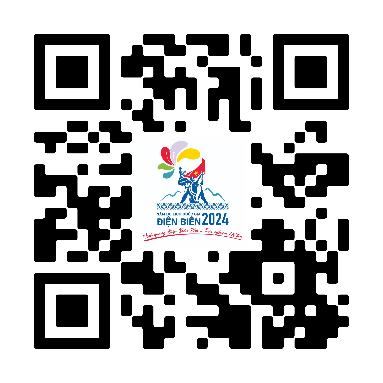 BỘ VĂN HOÁ, THỂ THAO VÀ DU LỊCH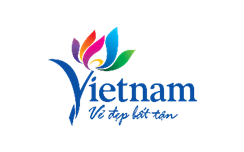 ỦY BAN NHÂN DÂN TỈNH ĐIỆN BIÊN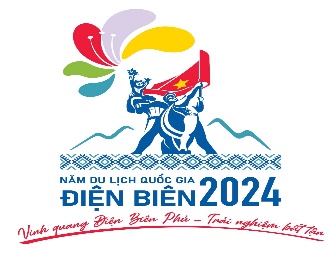 